МКУК «Тайтурский КСК»Библиотека д. Буреть Паспорт массового мероприятия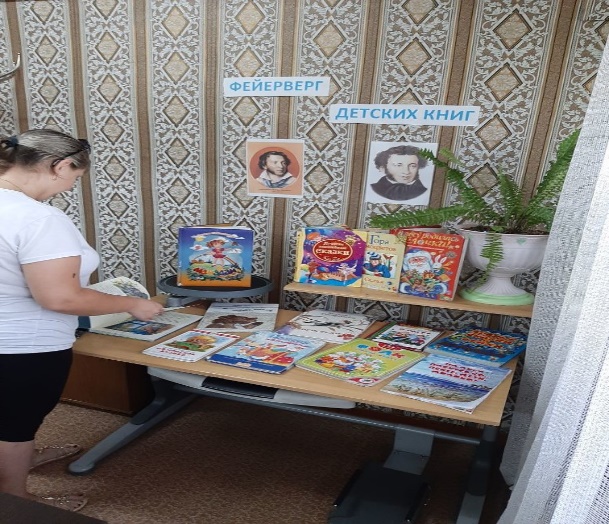 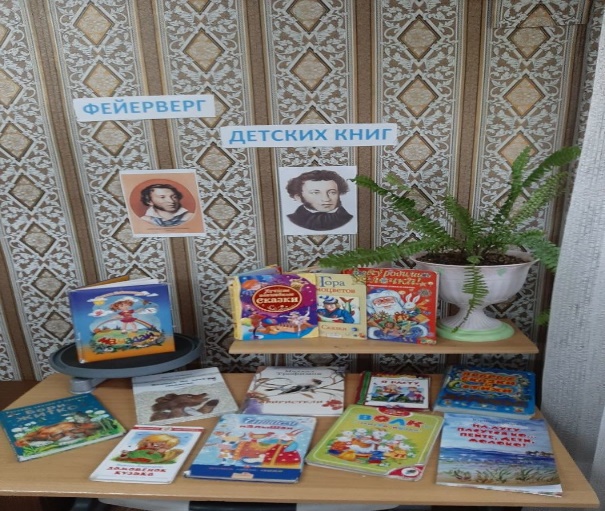 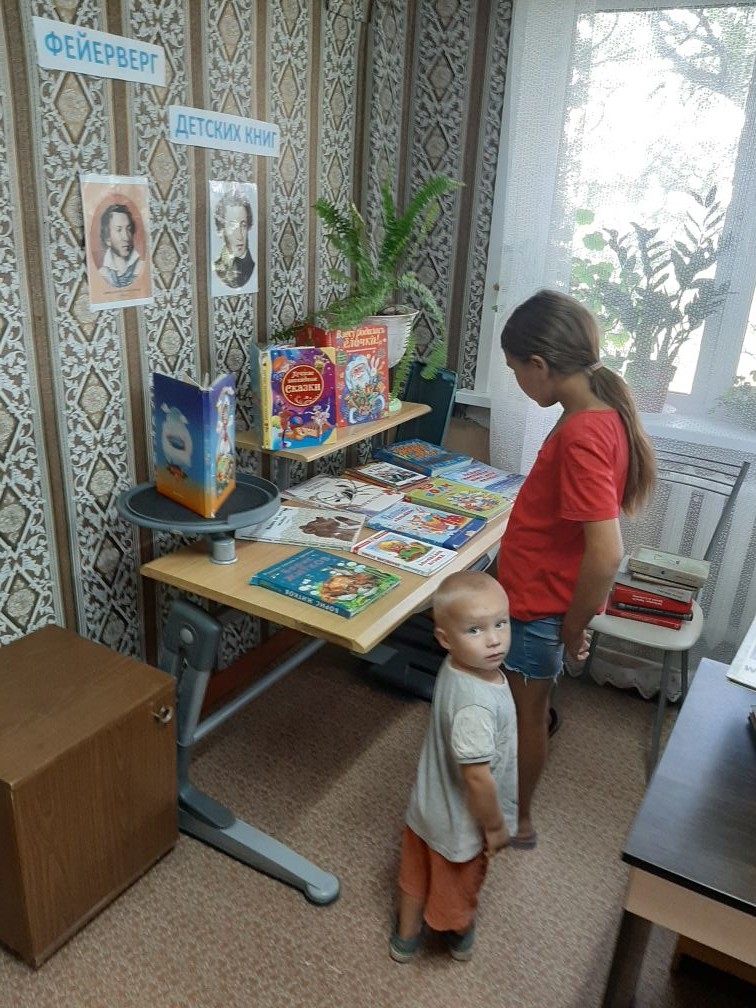 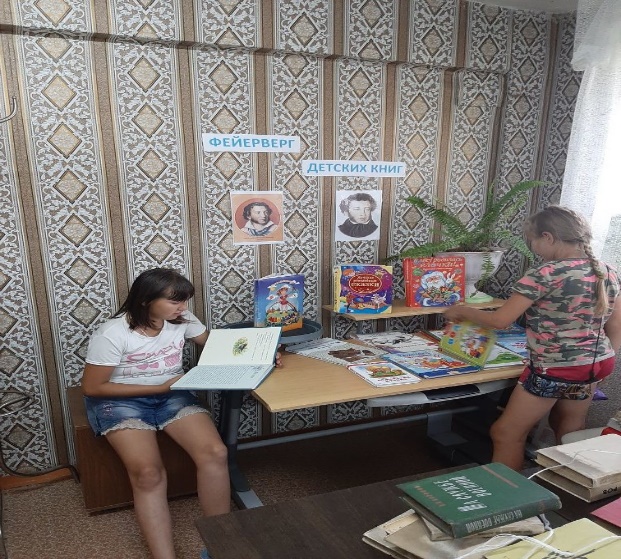 	Библиотекарь д. Буреть Коломиец В.В.1. Дата проведения 06 августа 2019 г.2. Форма и название мероприятия «Фейерверк детских книг» (Книжная выставка детских книг) 3. Цель Привить детям любовь и интерес к книге.4. Задачи - Привлечение детей к чтению, пропаганда ценности книги и чтения, повышение уровня читательской активности;- Организация досуга детей;-  Создание условий для раскрытия творческих способностей детей.5. Место проведения (организация, учреждение)  Библиотека д. Буреть6. Количество присутствующих15 человек7. Количество предоставленных (выставки)/выданных документов/нет8. Содержание или составные части мероприятия (Описание)6 августа в библиотеке д. Буреть была оформлена выставка детских книг. Дети приходили, рассматривали, знакомились с книгами, даже брали почитать с выставки. Выставкой интересовались даже взрослые.9. Участвующие в подготовке и проведении мероприятия, Ф.И.О. сотрудников, или организации МО)Коломиец В.В.10. Ф.И О. ответственного за проведение и учетКоломиец В.В.